Papierowy Parasol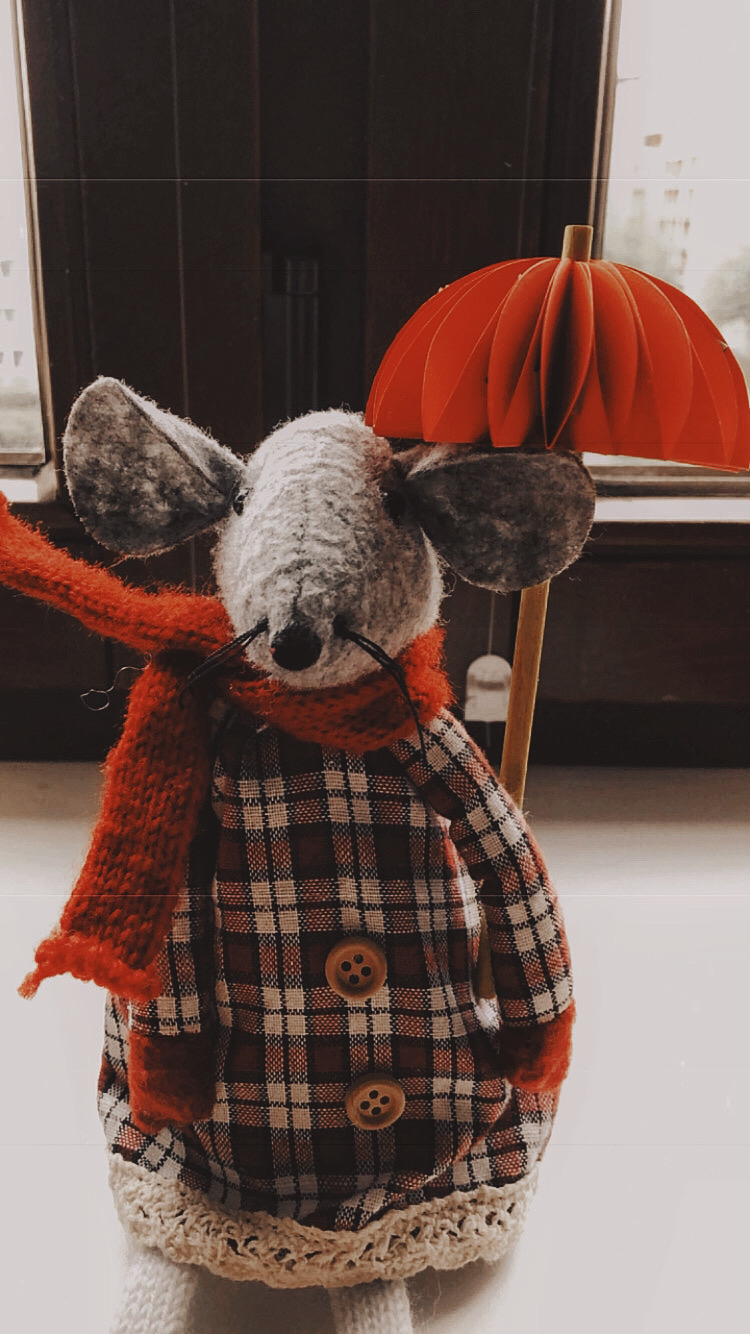 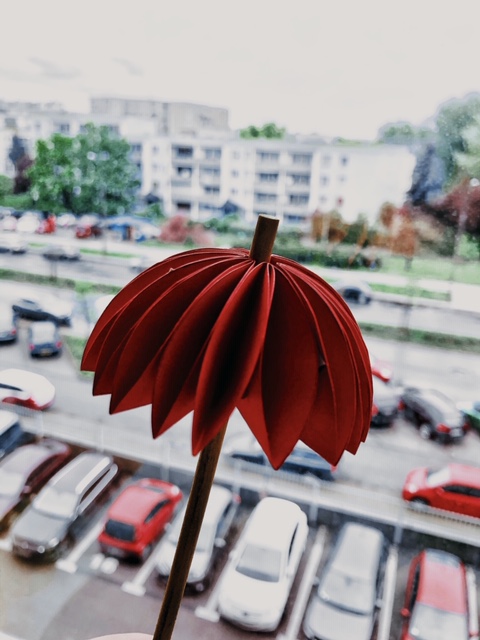 Materiały potrzebne do wykonania papierowego parasola:Kartka formatu A4 koloru czerwonegoNożyczki Taśma dwustronna (Ja użyłam zwykłej ale będzie wam zdecydowanie łatwiej dwustronną)Drewniany patyczek Szklanka do odrysowania kółekOłówek Krok 1…Odrysowujemy 10 kółek od    szklanki.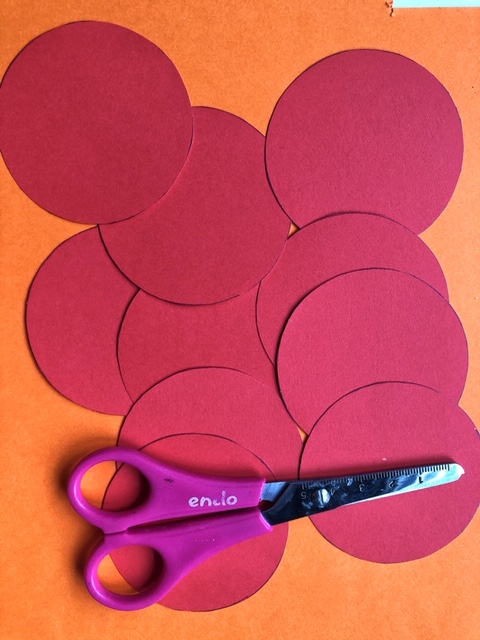 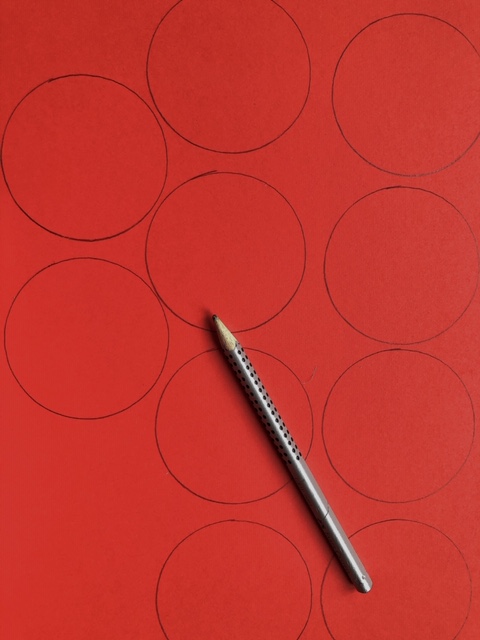 Wycinamy odrysowane kółka przy pomocy nożyczek. Krok 2…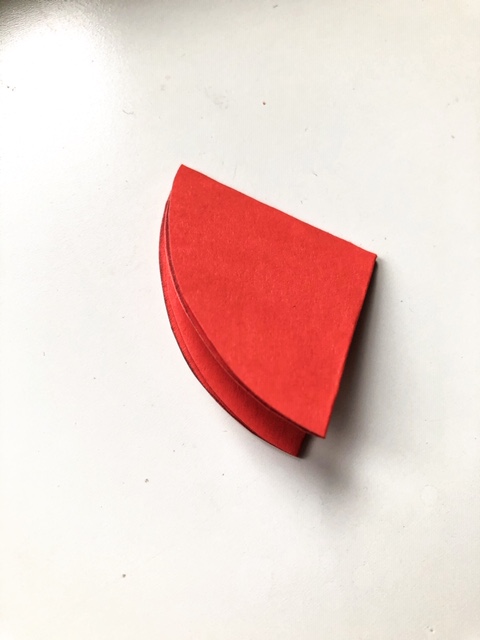 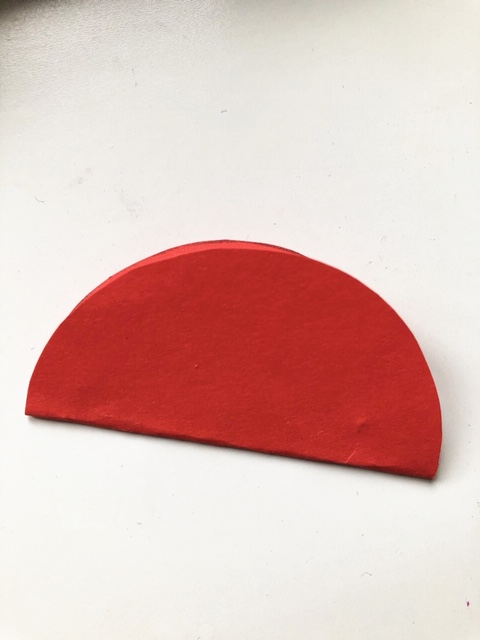 Składamy każde kółko we wskazany sposób na powyższych zdjęciach. Krok 3…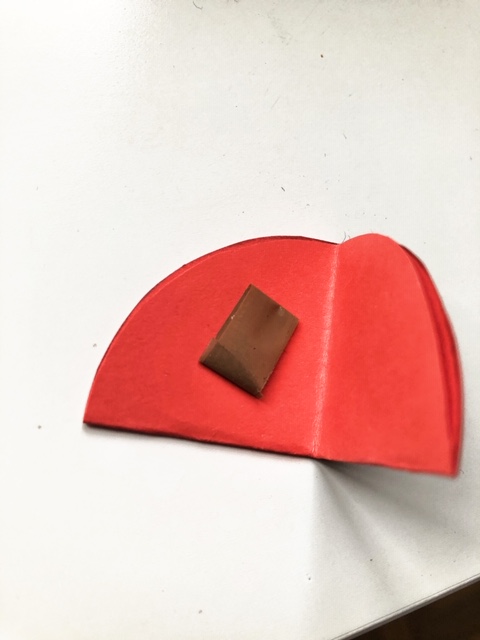 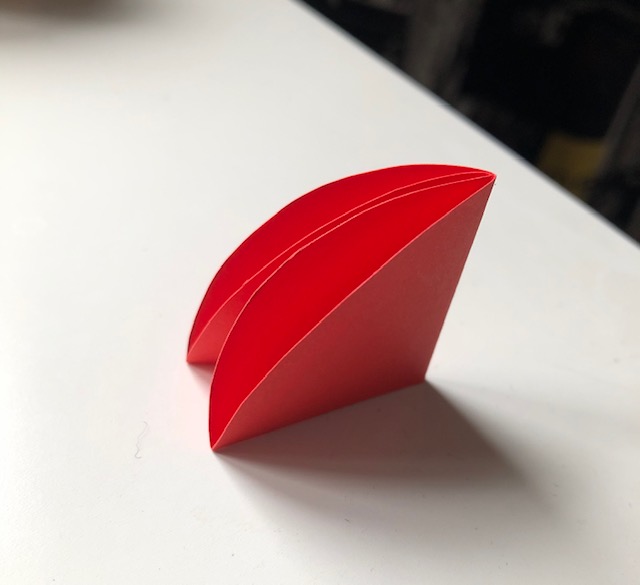 Przyklejamy taśmę we wskazanym miejscu i zaklejamy kółko aby powstał element jak na zdjęciu z prawej strony. Krok 4…Sklejamy wszystkie elementy ze sobą przy pomocy taśmy (Elementy sklejamy ze sobą bokami)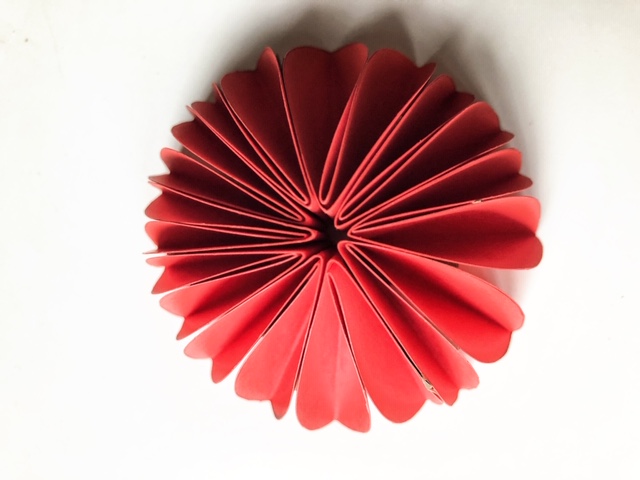 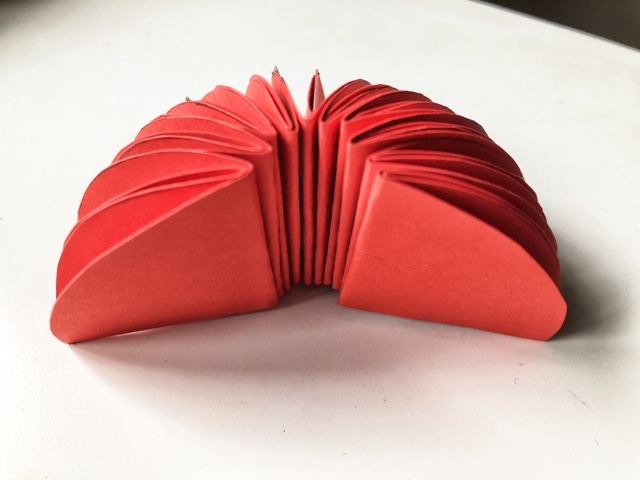 Krok 5…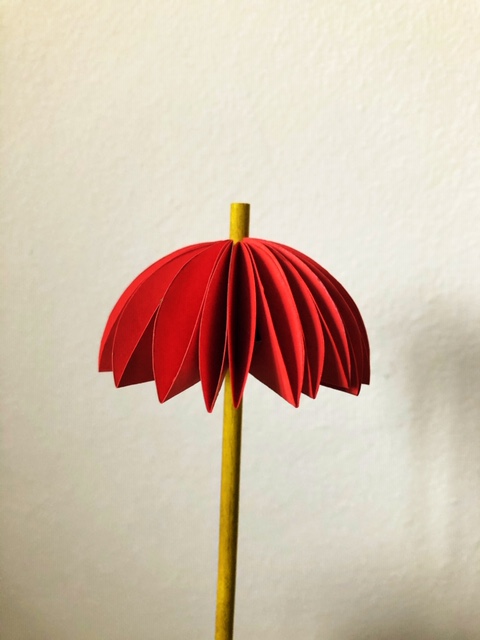 Na koniec przekładamy drewniany patyczek przez środek parasola. 